Музей Олимпия. Главные экспонаты. Найти их в музее и найти соответствие с текстом описания.1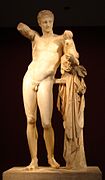 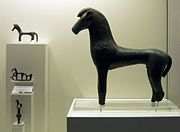 22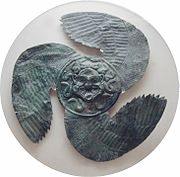 33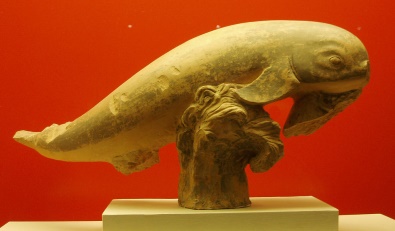 44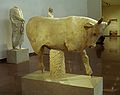 5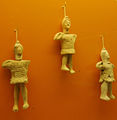 6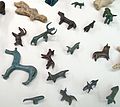 77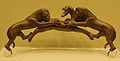 88Ручка сосуда: львы, загрызающие ланьРучка сосуда: львы, загрызающие ланьКерамические игрушки с движущимися конечностямиКерамические игрушки с движущимися конечностямиФигурки животных, 8-7 век до н. эФигурки животных, 8-7 век до н. эБронзовые статуэтки лошадей, начало 7 века до н. эБронзовые статуэтки лошадей, начало 7 века до н. эМраморный телец из Нимфеума Герода Аттика. Нимфеум, нимфей (др.-греч. νυμφαῖον) — небольшое святилище, посвящённое водным нимфам, обычно сооружалось у источника воды или водоема. Представляет собой полукруглое здание с колоннами, иногда в несколько этажей. В период эллинизма и Древнем Риме «нимфеумами» стали называть сооружения, украшавшие источники воды, а также городские здания с водоёмами.  Нимфеумы иногда имеют форму естественных или искусственных гротов. В раннехристианские времена нимфеумы выполняли функцию баптистерия. Мраморный телец из Нимфеума Герода Аттика. Нимфеум, нимфей (др.-греч. νυμφαῖον) — небольшое святилище, посвящённое водным нимфам, обычно сооружалось у источника воды или водоема. Представляет собой полукруглое здание с колоннами, иногда в несколько этажей. В период эллинизма и Древнем Риме «нимфеумами» стали называть сооружения, украшавшие источники воды, а также городские здания с водоёмами.  Нимфеумы иногда имеют форму естественных или искусственных гротов. В раннехристианские времена нимфеумы выполняли функцию баптистерия. Горгонейон, 6 век до н. эмаска-талисман от сглаза с изображением головы горгоны Медузы, которым в период античности украшали здания и различные предметы (в том числе монеты) с целью оберега от зла. В искусстве Нового времени горгонейон превратился в декоративный мотив.Горгонейон, 6 век до н. эмаска-талисман от сглаза с изображением головы горгоны Медузы, которым в период античности украшали здания и различные предметы (в том числе монеты) с целью оберега от зла. В искусстве Нового времени горгонейон превратился в декоративный мотив.Гермес с младенцем Дионисом, Пракситель  Гермес с младенцем Дионисом, Пракситель  Дельфин, керамика, вероятно, погребальный; сокровище, около 400 до н. эДельфин, керамика, вероятно, погребальный; сокровище, около 400 до н. э